C-1     29.11.2021C-1     29.11.2021времядействие09:00Церемония открытия VIII Регионального Чемпионата «Молодые профессионалы» (WorldSkills Russia) Республики Бурятия  202110:00Проверка качества подключения оборудования конкурсной зоны. Электрика и водоснабжение. Оснащение склада, комнаты экспертов, комнаты участников в соответствии с ИЛ. Подключение и проверка орг. техники, наличия и качества работы беспроводного интернета.10:30Встреча и регистрация экспертов РЧ. Знакомство экспертов. Представление ГЭ, ЗГЭ, ТАП для всех экспертов.11:00Проведение инструктажа по ТБ и ОТ. Обсуждение правил чемпионата, ТО и КЗ.   Обсуждение правил проверки тулбоков. Обсуждение проверки электрики (все электрическое оборудование, которое будет использоваться в соревновании должно пройти электрический тест в тот же день или оно не может использовано).11:30Учеба экспертов. Проведение заседания экспертов. Утверждение КЗ и 30% изменений. Ознакомление с критериями оценки и списка нарушений. Подготовка материалов для участников. 13:00-14:00Обед14:00Встреча и Регистрация участников. Знакомство с участниками. Представление ГЭ, ЗГЭ, ТАП для всех участников.14:30Проведение инструктажа по ТБ и ОТ. Обсуждение правил чемпионата, ТО и КЗ. 16:00Проверка тулбоксов. Знакомство с конкурсной площадкой. Электрический тест. Распределение тулбоксов для хранения в специальной комнате. 18:00Составление и подписание протоколов. Обсуждение Устойчивости (объяснить участникам, что их ожидает). 19:00CIS – подготовка системы20:00Подготовка оценочных листов. Покидать рабочее место только убедившись в том, что все готово для C1C 1     30.11.2021C 1     30.11.2021времядействие09:00Сбор участников соревнований. Проведение ТБ и ОТ. Подготовка конкурсантом рабочего места.09:30Подготовка к Модулю А «Женская собранная прическа с окрашиванием». Жеребьевка. Получение задания, вопросы к ГЭ. 09:45Старт. Выполнение задания по Модулю А Время: 3 часа 30 минут13:15Стоп + 5 минут на уборку13:20-14:20Работа групп судей14:20-15:20Обед15:20Сбор участников соревнований. Подготовка конкурсантом рабочего места.15:40Подготовка к Модулю В «Женская удлиненная стрижка с укладкой». Жеребьевка. Получение задания, вопросы к ГЭ. 15:55Старт. Выполнение задания по Модулю В Время: 2 часа17:55Стоп + 5 минут на уборку18:00-19:00Работа групп судей19:00Внесение оценок в CIS. 20:30Конец дня соревнований. Проверка готовности дня С 2.C 2     01.12.2021C 2     01.12.2021времядействие10:00Сбор участников соревнований. Проведение ТБ и ОТ. Подготовка конкурсантом рабочего места.10:30Подготовка к Модулю С «Накрутка на коклюшки». Жеребьевка. Получение задания, вопросы к ГЭ. 10:45Старт. Выполнение задания по Модулю С Время: 50 минут11:35Стоп + 5 минут на уборку11:40-12:40Работа групп судей12:40-13:40Обед13:40Сбор участников соревнований. Подготовка конкурсантом рабочего места.14:00Подготовка к Модулю D «Женская салонная стрижка с окрашиванием». Жеребьевка. Получение задания, вопросы к ГЭ. 14:15Старт. Выполнение задания по Модулю D Время: 3 часа17:15Стоп + 5 минут на уборку17:20-18:20Работа групп судей18:20Внесение оценок в CIS.19:40Конец дня соревнований. Проверка готовности дня С 2.C 3    02.12.2021C 3    02.12.2021времядействие10:00Сбор участников соревнований. Проведение ТБ и ОТ. Подготовка конкурсантом рабочего места.10:30Подготовка к Модулю Е «Мужская традиционная стрижка». Жеребьевка. Получение задания, вопросы к ГЭ. 10:50Старт. Выполнение задания по Модулю Е Время: 1 час 40 минут12:30Стоп + 5 минут на уборку12:40-13:40Работа групп судей13:40-14:40Обед14:40Сбор участников соревнований. Участники могут собрать свои тулбоксы.15:00Внесение оценок в CIS16:30Подписание сверенных оценок.  19:00Конец дня соревнований. Оформление всей документации РЧ 2021.  Сдача результатов в дирекцию чемпионата.C 4    03.12.2021C 4    03.12.2021времядействие15:00Церемония закрытия VIII Регионального Чемпионата «Молодые профессионалы» (WorldSkills Russia) Республики Бурятия  2021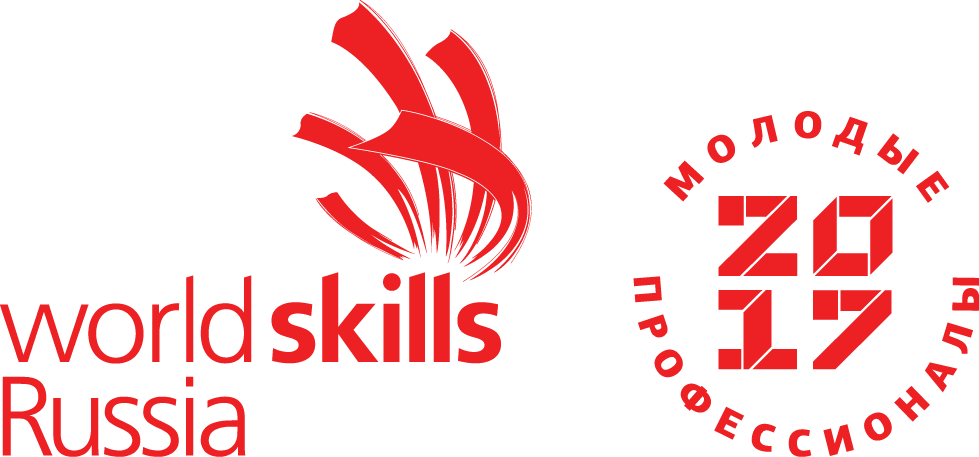 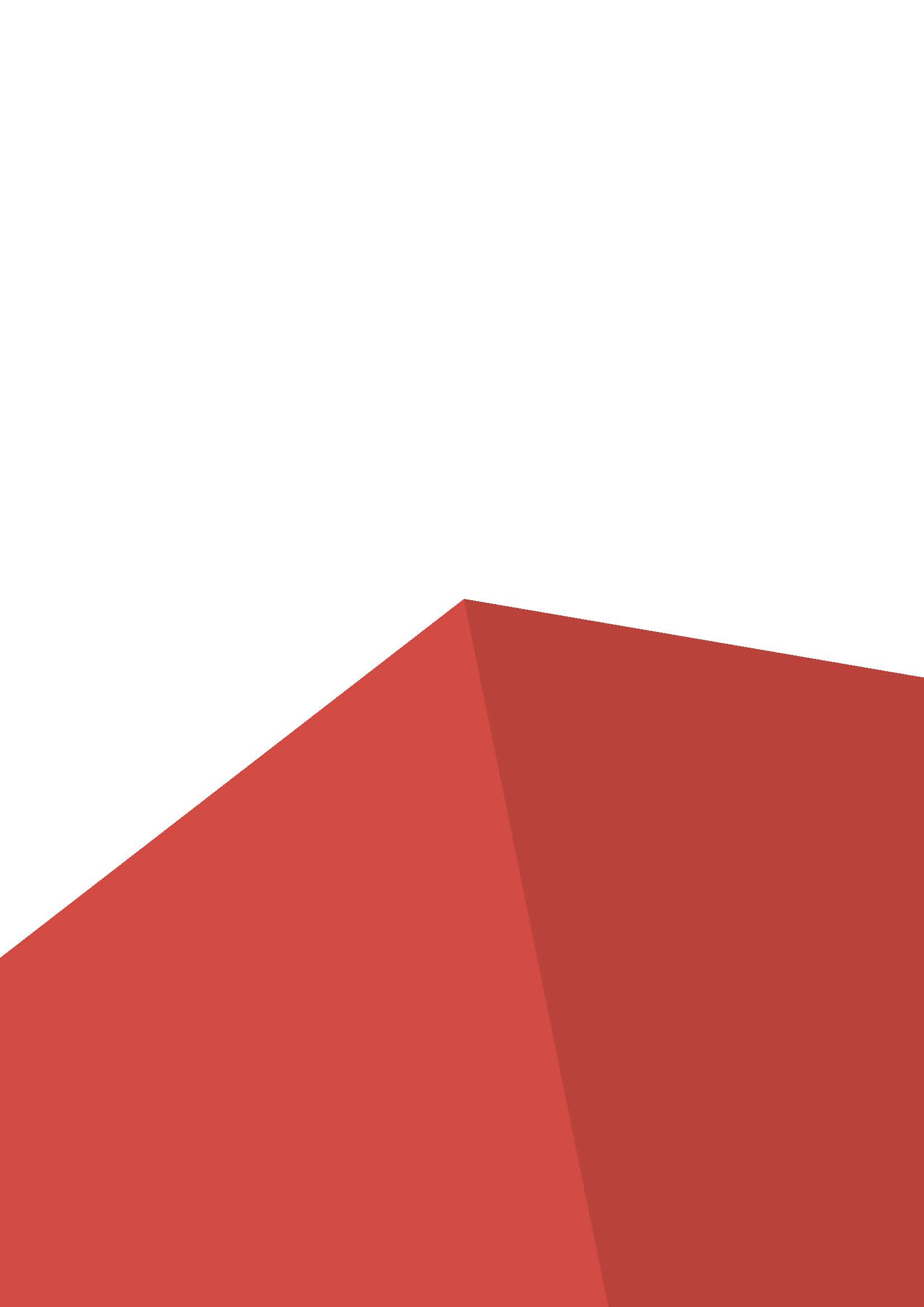 